The Country Women's Association of Victoria Inc.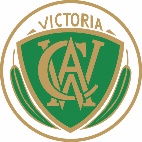 3 Lansell Road, Toorak VIC 3142APPLICATION FOR CENTRAL HIGHLANDS RUBY McCULLOUGH SCHOLARSHIPThe Central Highlands Ruby McCullough Scholarship is awarded annually to a woman studying in the field of leadership and/or governance. The funds come from a donation made by the Central Highlands Group of CWA Victoria, in memory of past member Mrs Ruby McCullough.All applications received by the due date will be reviewed, and the scholarship will be awarded to an eligible applicant on merit, but preference will be given to a member of The Country Women’s Association of Victoria Inc. if a suitable application is received.Awards are granted for one year. The successful applicant must supply evidence of enrolment, and bank details, in order to receive payment of the award.CLOSING DATE: 31 MARCH 2024LATE ENTRIES NOT ACCEPTED - ALL QUESTIONS MUST BE ANSWERED.PERSONAL PARTICULARS	Name of Applicant		Surname 	(Block letters)	Given names	Postal Address:		Post Code		Email: …………………………………………………………...	Contact Tel. No: ………………………………….   	Mobile: …………………………………….	Date of Birth: ……./………/………..Are you a member of CWA Victoria?	  Yes   [   ]   No   [   ]Branch: ………………………………………………………..	Membership No: ……………………………………Are you applying for an Educational Grant from CWA Victoria for the first time?    Yes   [   ]   No   [   ]Other Scholarships	Previously held: ……………………………………………………………………………………………………………………Held for current year: ..………………………………………………………………………………………………………….To be applied for ……………………………………………………….…………………………………………………………..COURSE INFORMATIONCourse to be undertaken: ……………………………………………………………..……………………………………..Educational Institution: …………………………………………………………………………………………………………Length of course: ………………………………………………………………Expected start date: …………………………………………………………………………….Checklist: attach to your applicationWritten references from two responsible non-family citizens				[  ]Current CV											[  ]A short statement (up to 500 words) stating the reasons for your application for this educational grant. Include any information or special circumstances which may be of assistance to the Educational Grants Committee in selecting the awardee.		[  ]I declare that at the time of this application I am a resident of Victoria (or neighbouring border districts) and that the information given is true and correct.Signature of Applicant…………………………….…………………………    Date…………………………………Send your application, with all attachments, either by  mail to:The Country Women’s Association of Victoria IncAttention: State Treasurer3 Lansell RoadTOORAK VIC 3142or by email to statetreasurer@cwaofvic.org.au Applications must be received no later than 31 March.